【日语写作】【Japanese Composition】一、基本信息课程代码：【2020258】课程学分：【2】面向专业：【日语专业本科】课程性质：【学科专业基础选修课】开课院系：国际教育学院日语教学中心使用教材：教材【《新经典日本语 写作教程》，刘利国，外语教学与研究出版社，2015年４月第1版】参考书目【《日语写作教程》，耿铁珍，外语教学与研究出版社，2013年第2版】【《新编日语写作》，王军彥，上海外语教育出版社，2011年7月第10版】【《日语作文》，木下崇，大连理工大学出版社，2011年1月第2版】课程网站网址：https://elearning.gench.edu.cn:8443/webapps/discussionboard/do/conference?toggle_mode=edit&action=list_forums&course_id=_16906_1&nav=discussion_board_entry&mode=cpview先修课程：【综合日语1、2、3】二、课程简介日语写作是日语专业一门基础课。本课程通过课堂讲解和课外练习，使学生逐步掌握各种文体章及论文的写作方法，并注重从文章的思想内容、组织结构和日语语言的正确使用入手，逐渐把写作重点转移到行文的流畅和文章的内涵上来。在本课程中，学生需要了解日语的写作规则，学习并掌握作文纸的写法。同时，要在课堂上练习「紹介文」、「感想文」、「意見文」等文体的写作，并学习以就职和升学为目的的小论文的写法。希望学生通过对本课程的学习，提高日语能力和写作的表现力。通过本课程的学习能够锻炼学生的语言组织能力，以及自我意思的表达能力，更加锻炼和巩固了所学习的知识。本课程的任务就是让学生通过该课程的学习，学会日语写作所必需的基础知识，能对客观事物进行有条理的描写，具备必要的应用文写作技能，掌握一定的文章表达方式。三、选课建议本课程适合日语专业本科在第四学期开设。要求具备一定的日语基础知识和初步的日语表达能力。四、课程与专业毕业要求的关联性备注：LO=learning outcomes（学习成果）五、课程目标/课程预期学习成果专业能力写到毕业要求层级（三级编码），通用能力写到指标点层级（四级编码），如果是应用型本科试点专业全部写到指标点层级（四级编码）。在“课程目标（细化的预期学习成果）”这列要写清楚指标点（或者毕业要求）在本门课程里面的具体表现，撰写时以适当的行为动词引导。六、课程内容每课的基本内容由单词、语法、内容、总结、练习构成。每个版块分配时间：写作规则讲解   20分                  文体讲解   15分                  写作练习   25分                  批改讲解   20分每篇课文具体要求见下表：1、让学生在学习和巩固日语写作规则的同时，在课堂上进行大量的日语写作练习。2、鼓励学生在课后用日语写日记或微博，互相批改，提高日语写作的综合能力。七、课内实验名称及基本要求（选填，适用于课内实验）八、评价方式与成绩撰写人：          系主任审核签名：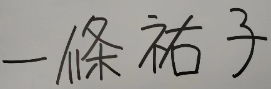 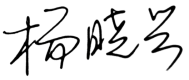 审核时间：2023.2.16      专业毕业要求专业毕业要求关联LO11：LO111倾听他人意见、尊重他人观点、分析他人需求。LO11：LO112应用书面或口头形式，阐释自己的观点，有效沟通。●LO21：LO211能根据需要自己确定学习目标，并设计学习计划。LO21：L0212能搜集、获取达到目标所需要的学习资源，实施学习计划、反思学习计划、持续改进，达到学习目标。LO31：LO311能听懂正常语速下的日语对话，根据语调和重音理解说话者的意图，能听懂语段内容，并提取信息和观点。LO31：LO312掌握正确的发音，能够使用日语进行交流与表达。LO31：LO313掌握日语阅读技能，包括细读、泛读、评读等能力，提高分析归纳、推理检验等逻辑思维能力。LO31：LO314了解日语写作的基础知识，摆脱汉语的思维方式，用地道的日语进行表情达意，具备必要的应用文写作技能。●LO31：LO315了解并掌握翻译技巧，了解不同文体的语言特点和翻译方法，能使用中日两种语言进行各种翻译活动。LO32：LO321了解语言学的一般理论，以及语言学研究的发展与现状。LO32：LO322透彻分析日语语素、词汇及语法结构，能对语法现象进行分析归纳与总结。LO32：LO323了解日本文学史上不同时期的重要作家及其代表作品。LO32：LO324具备阅读、欣赏、理解日本文学原著的能力，掌握文学批评的基本知识和方法。LO33：LO331了解日本文化、社会和风土人情，认识中日文化差异。LO33：LO332具有跨文化交际能力，掌握有效的认知、调控、交际策略和跨文化理解能力。LO34：LO341掌握商务相关的基本理论知识，国家对外贸易方针、政策以及具备国际商务实务操作的技能和素质。LO34：LO342能够使用日语语言处理商务活动中的常规业务，能用中日文双语撰写外贸函电，填写国际贸易的单证，起草外贸合同。LO41：L0411遵纪守法：遵守校纪校规，具备法律意识。LO41：L0412 诚实守信：为人诚实，信守承诺，尽职尽责。LO41：LO413爱岗敬业：了解与专业相关的法律法规，充分认识本专业就业岗位在社会经济中的作用和地位，在学习和社会实践中遵守职业规范，具备职业道德操守。LO41：LO414身心健康，能承受学习和生活中的压力。●LO51：L0511在集体活动中能主动担任自己的角色，与其他成员密切合作，共同完成任务。LO51：L0512 有质疑精神，能有逻辑的分析与批判。LO51：L0513 能用创新的方法或者多种方法解决复杂问题或真实问题。LO51：L0514了解行业前沿知识技术。LO61：LO611能够根据需要进行专业文献检索。LO61：LO612能够使用适合的工具来搜集信息，并对信息加以分析、鉴别、判断与整合。LO61：LO613熟练使用计算机，掌握常用办公软件。LO71：LO711爱党爱国：了解祖国的优秀传统文化和革命历史，构建爱党爱国的理想信念。●LO71：LO712助人为乐：富于爱心，懂得感恩，具备助人为乐的品质。●LO71：LO713奉献社会：具有服务企业、服务社会的意愿和行为能力。LO71：LO714爱护环境：具有爱护环境的意识和与自然和谐相处的环保理念。LO81：LO811具备外语表达沟通能力，达到本专业的要求。LO81：LO812理解其他国家历史文化，有跨文化交流能力。LO81：LO813有国际竞争与合作意识。序号课程预期学习成果课程目标（细化的预期学习成果）教与学方式评价方式1L0112能够用正规的书面形式，阐释自己的观点，与日本人有效沟通。让学生反复练习各类型的基础文体写作，熟练掌握日语写作规则。2.每次练习之后都进行批改和讲解。课堂讨论笔头作业2LO314了解日语写作的基础知识，摆脱母语的思维方式，用地道的日语进行表情达意，具备必要的应用文写作技能。帮助学生摆脱母语的负迁移，要求学生按照学习目标制定学习计划。笔头作业口头发表3LO414帮助学生保持身心健康，希望他们能承受学习和生活中的压力。适量调整练习的次数，因人而异制定合理的练习计划。课后交流4L0711了解祖国的优秀传统文化和革命历史，构建爱党爱国的理想信念。将思政建设融入课堂教学。口头发表5LO712鼓励学生懂得感恩，具备助人为乐的品质。分小组完成学习任务，鼓励学生互相帮助。笔头作业口头发表课文构成：认知能力（6层次）具体说明写作规则L3运用熟记日语写作规则和日文稿纸的写法并熟练运用。文体讲解L1知道熟记各种日语文体。写作练习L3运用要求笔头练习，通过日积月累提高日语写作能力。批改讲解L2理解学会分析错误，知道如何修改。序号实验名称主要内容实验时数实验类型备注1紹介文写作进行介绍文的写作练习8演示型2感想文写作进行感想文的写作练习8演示型3意見文写作进行意见文的写作练习8演示型4レポート写作进行报告的写作练习8演示型总评构成（1+X）评价方式占比1闭卷考试60%X1小测试15%X2小测试10%X3小测试15%